T. C.Gazi ÜniversitesiEğitim Bilimleri EnstitüsüEğitimde Ölçme Değerlendirme Anabilim DalıR ile İstatiksel ProgramlamaFinal ÖdeviHazırlayanAhmet HAPHAP22810414517DanışmanProf. Dr. Nilüfer KAHRAMANOcak 2023Öğretmenlerin Kıdem Süresinin ve Psikolojik İklim Düzeyinin İş Motivasyonuna Olan Etkisinin İncelenmesiÖzetBu araştırmada kıdem süresinin ve psikolojik iklim düzeyinin öğretmenlerin iş motivasyonuna etkisi ve aralarındaki ilişkiler ilişkisel taram modeli ile incelenmiştir. Araştırma evrenini 2017-2018 eğitim öğretim yılında Konya ili Selçuklu, Meram ve Karatay ilçelerinde çalışan 16307 öğretmen olışturmaktadır. Araştırma örneklemini basit seçkisiz örneklem yöntemi ile seçilen 702 öğretmen oluşturmaktadır. Araştırma sonucunda elde edilen bulgulara göre iş motivasyonunun kıdem süresine göre farklılaştığı, benzer şekilde iş motivasyonunun psikolojik iklim düzeyine göre farklılaştığı bulunmuştur. Bu sonuçlar doğrultusunda kıdem süresinin artmasının her psikolojik iklim düzeyinde azalması ile orantılı olduğu bu nedenle kıdem süresi daha fazla olan öğretmenlere yönelik düzenlemelerin daha da arttırılması önerilmiştir.Anahtar kelimeler: İş motivasyonu, psikolojik iklim, kıdem süresi.1. GirişOkullar öğrencilerin çocukluktan yetişkinliğe uzanan yaşam dönemlerinde önemli bir olgu olan ve çeşitli gelişim görevlerini gerçekleştirmelerine yardımcı olan kuruluşlardır. Belirli müfredata sahip, öğrenci, öğretmen, aile, idare ve çevre ile bir bütün olarak düzenli bir şekilde eğitim ve öğretim çarklarını döndüren sosyolojik yapılardır. Bu nedenle sadece öğrenci ya da öğretmen değil bir bütün olarak her bileşene ayrı ve ortak olarak yüklenen görevleri ve bu görevleri gerçekleştirmesine engel olabilecek çevresel ya da içsel durumlar olabilir.Öğretmenlerin görevde bulunma süreleri, öğretmenlerin yaptığı işte tecrübe sahibi olma, farklı durumlarda hoşgörü gösterebilme ve problem çözmeye yönelik davranışlar sergileme gibi etkileri olabileceği gibi ailenin öğretmene olan tutumunu ve öğretmenin yaptığı işe aidiyet özelliğinin ve işe olan motivasyonunun artması gibi durumlara sebep olabilir. Ancak bunun yanında okullarda oluşmuş olan psikolojik iklimin öğretmen sıfatından çok insanın varoluşunu destekleyecek şekilde düzenlenmesi, onun işe olan motivasyonunu etkileyebilmektedir.Araştırma kapsamında aşağıdaki hipotezler oluşturulmuştur:H0a: Öğretmenlerin iş motivasyonu kıdem süresine göre farklılaşmamaktadır.H0b: Öğretmenlerin iş motivasyonu psikolojik iklim düzeyine göre farklılaşmamaktadır.H0c: Öğretmenlerin iş motivasyonu kıdem süresine ve psikolojik iklim düzeyine göre farklılaşmamaktadır.2. Yöntem2.1. Araştırmanın ModeliBu araştırmada, öğretmenlerin iş motivasyonunun kıdem süresine ve psikolojik iklim düzeyine göre farklılık gösterip göstermediği ve aralarındaki ilişkinin belirlenmesi amaçlanmıştır. Bu amaçla nicel araştırma yöntemlerinden ilişkisel araştırma modeli kullanılmıştır. İlişkisel araştırma modeli, iki ya da daha fazla sayıdaki değişken arasındaki ilişkinin varlığını ve derecesini belirlemeyi amaçlayan araştırma yöntemleridir (Karasar, 2015).2.2. Çalışma GrubuAraştırma evreni; 2017-2018 eğitim öğretim yılında Konya ili Selçuklu, Meram ve Karatay ilçelerinde çalışan 16307 öğretmen olışturmaktadır. Araştırma örneklemini basit seçkisiz örneklem yöntemi ile seçilen 702 öğretmen oluşturmaktadır. Kayıp veriler ve uç değerler çıkarıldıktan sonra kalan 493 öğretmen ile araştırma devam etmiştir.Tablo 1. Cinsiyet, kıdem süresi ve psikolojik iklim düzeyi değişkenlerine göre örneklem büyüklüğü2.3. Veri Toplama AraçlarıVeriler kişisel bilgi formu, psikolojik iklim ölçeği ve çok boyutlu  iş motivasyonu ölçeği kullanılarak elde edilmiştir. Kişisel bilgi formu; katılımcıların cinsiyet, yaş, kıdem, çalıştığı kurum türü değişkenlerine ait bilgileri elde etmek için kullanılmıştır. Psikolojik iklim ölçeği; öğretmenlerin psikolojik iklim algılarını belirleyebilmek amacıyla Brown ve Leigh (1996) tarafından iş örgütleri için geliştirilmiş likert tipi ölçme aracı olan ve Argon ve Limon (2017) tarafından eğitim örgütleri için Türkçe uyarlaması yapılan 4 alt boyuttan ve 19 maddeden oluşan beşli likert tipinde bir ölçektir. Bu çalışma için ölçeğin güvenirlik katsayısı 0.64 bulunmuştur. Çok boyutlu iş motivasyonu ölçeği; Gagné, Forest, Gilbert, Aubé, Morin ve Malorni tarafından 2010 yılında geliştirilmiş likert tipi ölçme aracıdır ve Çivilidağ ve Şekercioğlu (2017) tarafından Türkçe uyarlaması yapılmış, 6 alt boyuttan ve 19 maddeden oluşmaktadır. Bu çalışma için ölçeğin güvenirlik katsayısı 0.84 bulunmuştur.2.4. Verilerin AnaliziElde edilen verilerle ilgili analizler R programı kullanılarak yapılmıştır. R programı 4.2.2. sürümü kullanılmıştır. Aktarılan veriler için öncelikle kayıp veri analizi yapılmış ve kayıp veriler analizden çıkartılmıştır. Analizde kullanılacak değişkenler olan iş motivasyonu, psikolojik iklim ve kıdem değişkenlerine ilişkin histogram, QQ ve kutu grafikleri ve normallik testi kullanılarak uç değer ve normallik analizleri yapılmıştır. Analizler sonucu uç değer olan 16 veri analizden çıkartılmış ve analiz içerisinde kalan 493 verinin analize uygun olduğu bulunmuştur. Araştırmada; öğretmenlerin iş motivasyonunun kıdem süresine ve psikolojik iklim düzeyine göre farklılık gösterip göstermediğini belirlemek üzere iki yönlü varyans analizi yapılmıştır. Bu amaçla bağımsız değişkenler olan kıdem değişkeni 0-9 yıl, 10-15 yıl, 16-21 yıl, 22 yıl ve üzeri olmak üzere 4 kategoriye; psikolojik iklim değişkeni ölçekten alınan 0-66 puan, 67-73 puan, 74-79 puan, 80 ve üzeri puan olmak üzere 1.düzey, 2.düzey, 3.düzey ve 4.düzey olarak 4 kategoriye ayrılmıştır.Varyansların homojenliği değişkenler ait nokta ve kutu grafikleri ile incelenmiştir ve Levene testi sonucuna göre varyansların homojen olduğu söylenebilir (p = 0.7327 > 0.05).Verilerin iki yönlü varyans analizi varsayımlarını karşıladığı ve analize uygun oldukları görülmüştür. Yapılan analizlere ait sürece ilişkin bilgiler Ek-1’de yer almaktadır.3. Bulgularİki yönlü varyans analizi öncesinde verilerin analize uygun olup olmadıklarını tespit etmek amacıyla verilere ilişkin betimsel istatistikler ve grafikler incelenmiştir.Tablo 2. İş motivasyonu değişkenine ait betimsel istatistikler (N=493)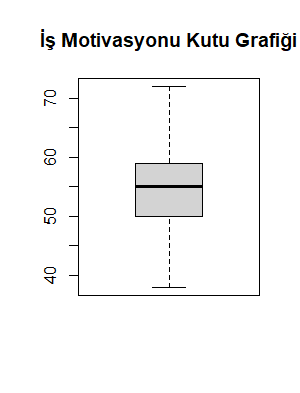 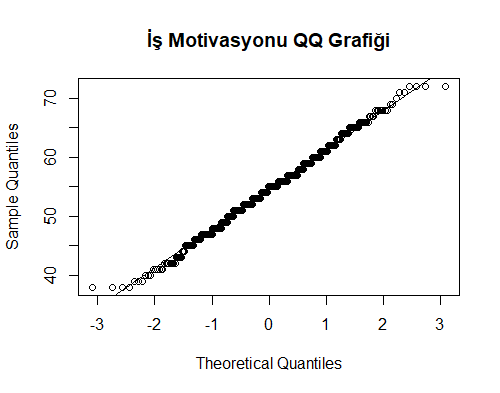 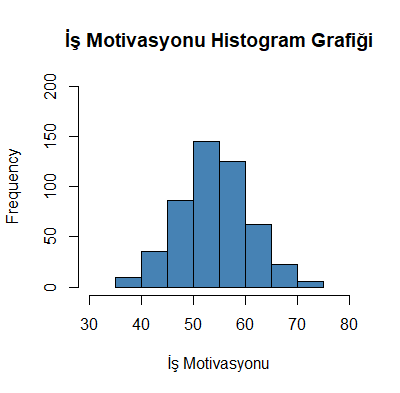 Şekil 1. İş motivasyonuna ait histogram, kutu ve QQ grafikleri (N=493)Şekil 1’deki iş motivasyonu puanlarına ait histogram, kutu ve QQ grafikleri incelendiğinde verilerin normal dağılım gösterdiği söylenebilir.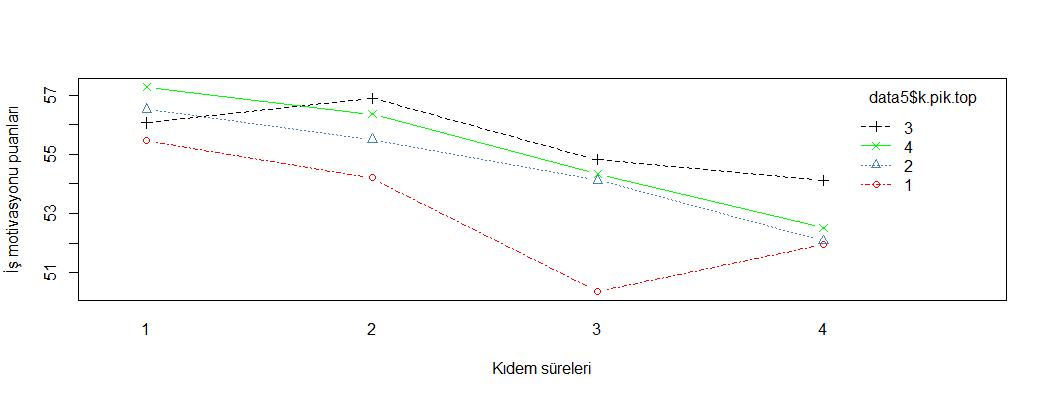 Şekil 2. Etkileşim grafiğiŞekil 2’deki etkileşim grafiği incelendiğinde psikolojik iklim düzeyi 3 olan grubun psikolojik iklim düzeyi 4 ve 2 olan gruplarla birbirlerini kestiği görülmektedir.Tablo 3. Kıdem süresine ve psikolojik iklim düzeyine ait betimsel istatistikler (N=493)Tablo 3’de kıdem süresine ve psikolojik iklim düzeylerine ait betimsel istatistikler verilmiştir.Tablo 4. Kıdem süresine ve psikolojik iklim düzeyine ait ortalama ve standart sapma değerleriTablo 4’de kıdem süresine ve psikolojik iklim düzeyine ilişkin iş motivasyonları puan ortalamaları ve standart sapmaları verilmiştir.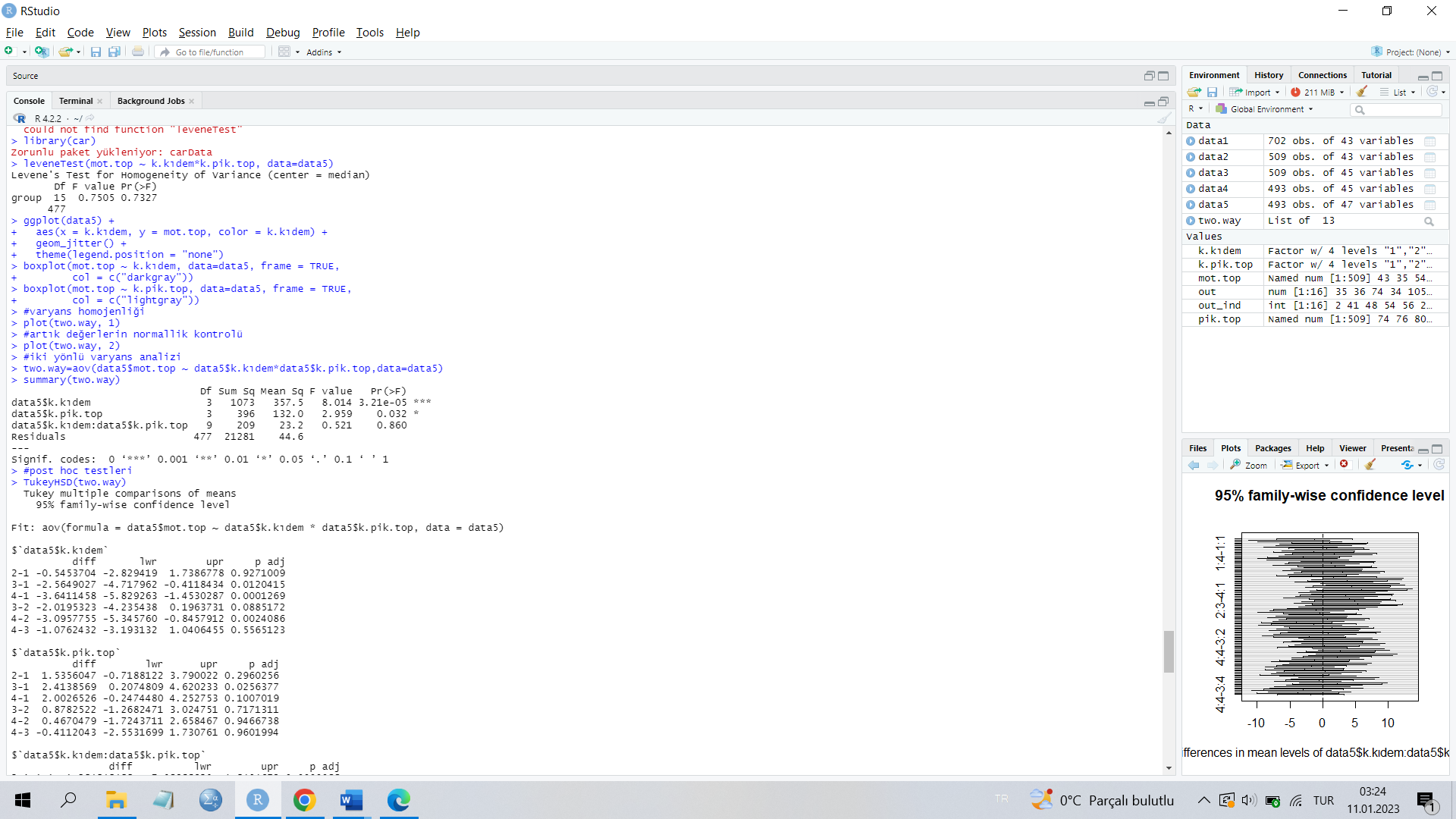 Şekil 3. Levene testiŞekil 3’te Levene testi sonucu verilmiştir. Tablodaki p değerine göre (0.7327) göre Levene testi manidar bulunmuştur (p > 0.05). Varyans homojenliği varsayımının sağlandığı söylenebilir.Şekil 4. Anova tablosuŞekil 4’te varyans analizi sonucu verilmiştir. Tabloya göre kıdem süresi açısından iş motivasyonları puanları arasında 0.001 düzeyinde anlamlı fark olduğu (p = 3.21e-05 < 0.001), psikolojik iklim düzeyleri açısından iş motivasyonları puanları arasında 0.05 düzeyinde anlamlı fark olduğu (p = 0.032 < 0.05), iki ana etki değişkeni arasında bir etkileşim olmadığı (p = 0.860 > 0.05) söylenebilir. H0a hipotezi kabul edilir, H0b hipotezi kabul edilir, H0c hipotezi red edilir.Şekil 5. Tukey HSD Post hoc testiŞekil 5’te kıdem süresine ve psikolojik iklim düzeyine uygulanan Tukey HSD post hoc testi sonucu verilmiştir. Sonuçlara göre; 16-21 yıl kıdem süresi olan öğretmenlerin iş motivasyonları ile  0-9 yıl kıdem süresi olan öğretmenlerin iş motivasyonları arasında anlamlı bir fark vardır (p =0.012). 22 yıl ve üzeri kıdem süresi olan öğretmenlerin iş motivasyonları ile  0-9 yıl kıdem süresi olan öğretmenlerin iş motivasyonları arasında anlamlı bir fark vardır (p =0.000). 22 yıl ve üzeri kıdem süresi olan öğretmenlerin iş motivasyonları ile  10-15 yıl kıdem süresi olan öğretmenlerin iş motivasyonları arasında anlamlı bir fark vardır (p =0.002).Sonuçlara göre; psikolojik iklim düzeyi 3 olan öğretmenlerin iş motivasyonları ile psikolojik iklim düzeyi 1 olan öğretmenlerin iş motivasyonları arasında anlamlı bir fark vardır (p = 0.012).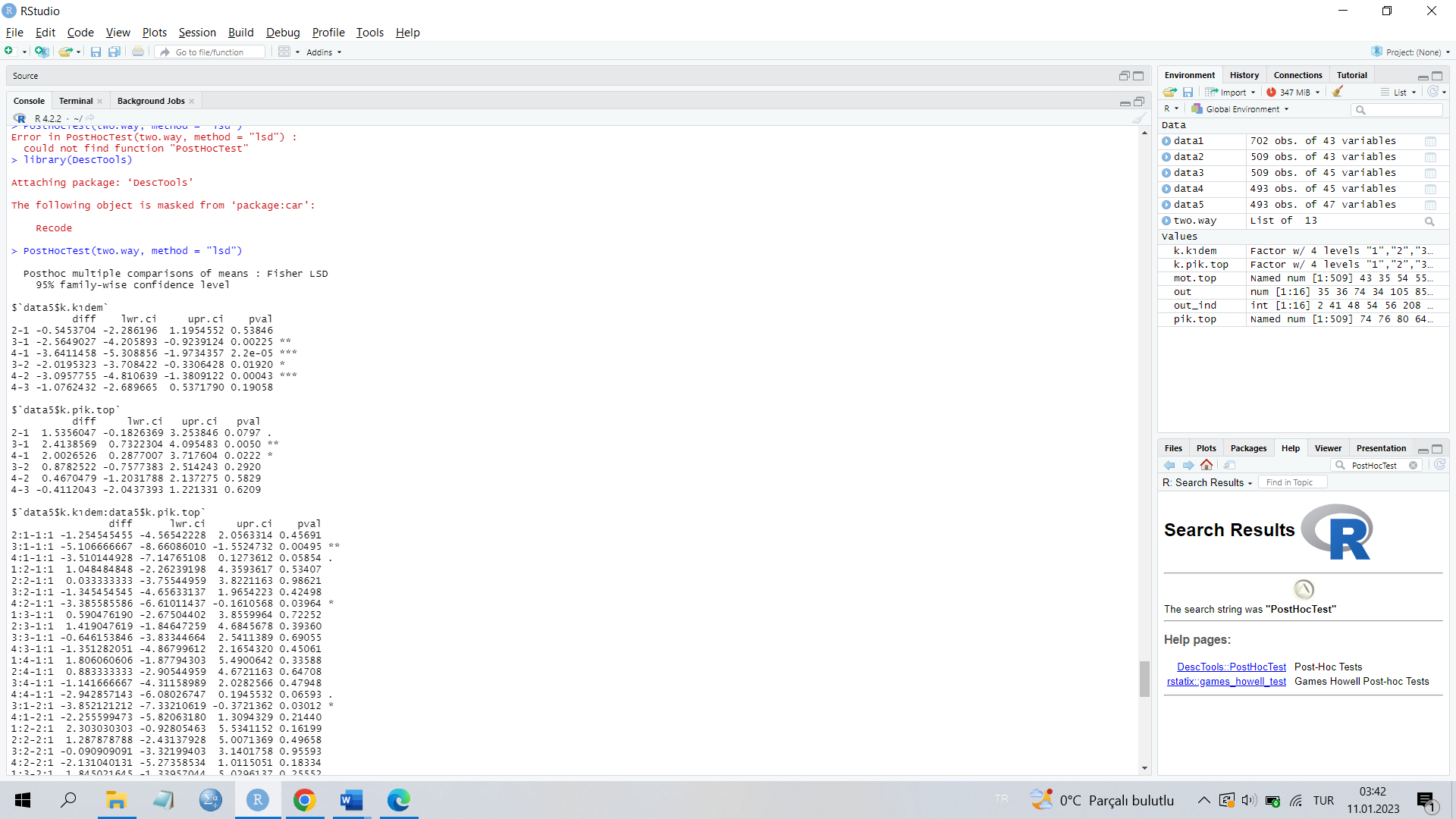 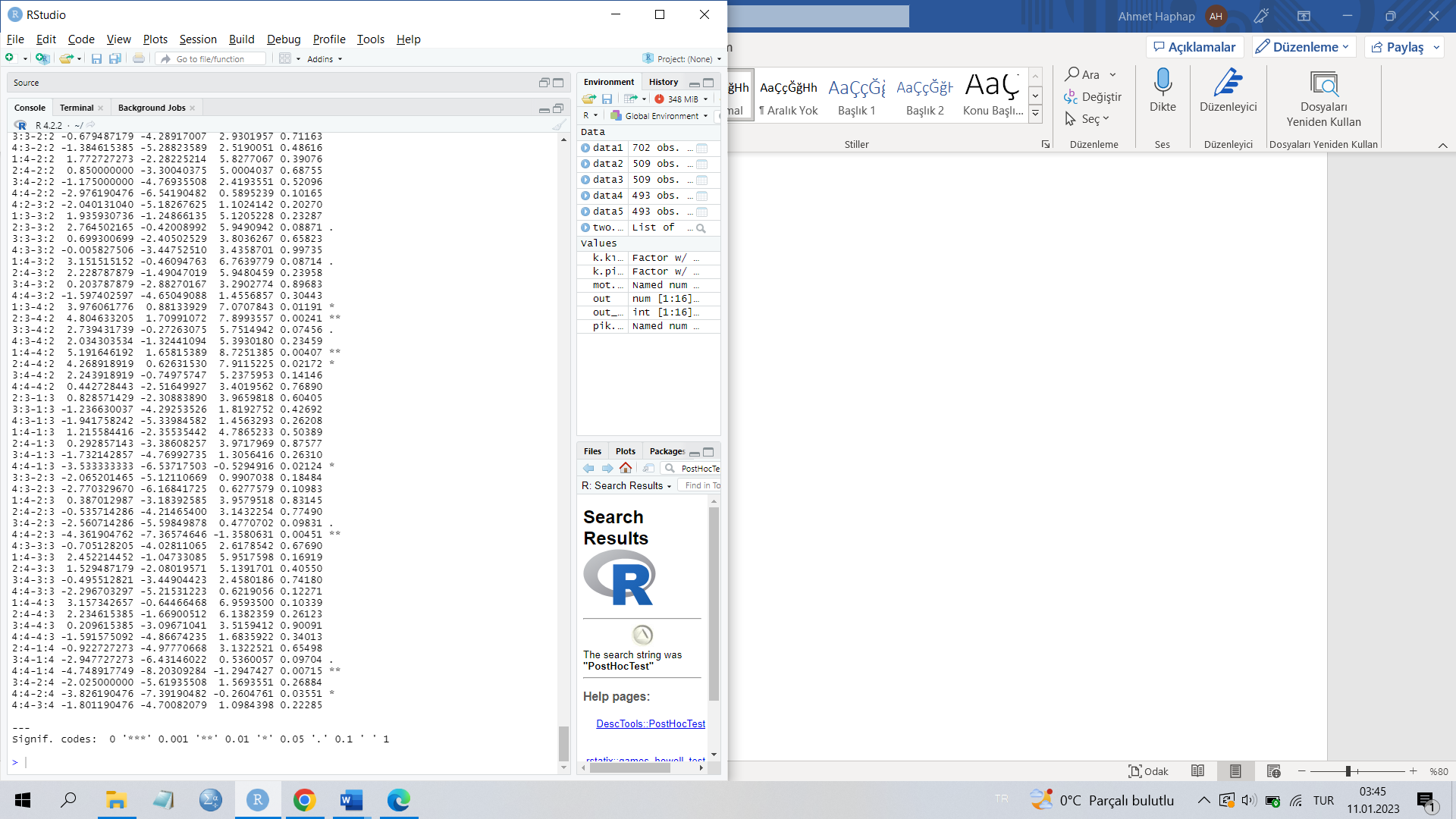 Şekil 6. Fisher LSD Post hoc testiŞekil 6’da kıdem süresine ve psikolojik iklim düzeyine uygulanan Fisher LSD post hoc testi sonucu verilmiştir. Sonuçlara göre; 16-21 yıl kıdem süresi olan öğretmenlerin iş motivasyonları ile  0-9 yıl kıdem süresi olan öğretmenlerin iş motivasyonları arasında anlamlı bir fark vardır (p =0.002 < 0.01). 22 yıl ve üzeri kıdem süresi olan öğretmenlerin iş motivasyonları ile  0-9 yıl kıdem süresi olan öğretmenlerin iş motivasyonları arasında anlamlı bir fark vardır (p = 2.2e-05 < 0.001). 16-21 yıl kıdem süresi olan öğretmenlerin iş motivasyonları ile  10-15 yıl kıdem süresi olan öğretmenlerin iş motivasyonları arasında anlamlı bir fark vardır (p =0.019 < 0.05). 22 yıl ve üzeri kıdem süresi olan öğretmenlerin iş motivasyonları ile  10-15 yıl kıdem süresi olan öğretmenlerin iş motivasyonları arasında anlamlı bir fark vardır (p =0.000 < 0.001).Sonuçlara göre; psikolojik iklim düzeyi 3 olan öğretmenlerin iş motivasyonları ile psikolojik iklim düzeyi 1 olan öğretmenlerin iş motivasyonları arasında anlamlı bir fark vardır (p = 0.005 < 0.01). Psikolojik iklim düzeyi 4 olan öğretmenlerin iş motivasyonları ile psikolojik iklim düzeyi 1 olan öğretmenlerin iş motivasyonları arasında anlamlı bir fark vardır (p = 0.022 < 0.05).4. Sonuç ve ÖnerilerBu araştırmada öğretmenlerin iş motivasyonunun kıdem süresine ve psikolojik iklim düzeyine göre farklılık gösterip göstermediği incelenmiştir. Araştırma sonucunda elde edilen bulgulara göre iş motivasyonunun kıdem süresine göre farklılaştığı, benzer şekilde iş motivasyonunun psikolojik iklim düzeyine göre farklılaştığı bulunmuştur. Alan yazındaki araştırmalar genel olarak psikolojik iklim ve motivasyon arasında anlamlı ilişki olduğuna yönelik bulgular içermektedir (Woodard, 1992; Yılmaz, 2018). Bağımsız değişkenlerin betimsel istatistiklerine bakıldığında kıdem süresinin artmasının her psikolojik iklim düzeyinde azalması ile orantılı olduğu bu nedenle kıdem süresi daha fazla olan öğretmenlere yönelik düzenlemelerin daha da arttırılmasının iş motivasyonuna olumlu yönde etkisinin olacağı düşünülmektedir.KaynaklarArgon, T. ve Limon, İ. (2017). The adaptation of psychological climate scale into Turkish: the study of validity and reliability Psikolojik iklim ölçeğinin Türkçeye uyarlanması: geçerlik ve güvenirlik çalışması. Journal of Human Sciences, 14(3), 2888-2901. doi:10.14687/jhs.v14i3.4614Brown, S. P. ve Leigh, T. W. (1996). A new look at psychological climate and its relationship to job involvement, effort, and performance. Journal of applied psychology, 81(4), 358.Çivilidağ, A. ve Şekercioğlu, G. (2017). Studying of adaptation to Turkish culture the multidimensional work motivation scale. Mediterranean Journal of Humanities, 7(1), 143-156. doi:10.13114/MJH.2017.326Gagné, M., Forest, J., Gilbert, M. H., Aubé, C., Morin, E. ve Malorni, A. (2010). The motivation at work scale: Validation evidence in two languages. Educational and psychological measurement, 70(4), 628-646. Karasar, N. (2015). Bilimsel Araştırma Yöntemi: Kavramlar İlkeler ve Teknikler. (26. Baskı), Nobel Yayıncılık. Woodard, G. A. (1992). The relationship between psychological climate and work motivation in a retail setting. The University of North Carolina at Greensboro.Yılmaz, R. (2018). Psikolojik iklimin örgütsel vatandaşlık davranışı üzerindeki etkisinde içsel motivasyonun aracılık rolü: Sanayi işletmelerinde bir araştırma (Yayınlanmamış doktora tezi). Selçuk Üniversitesi, Konya.EklerEk 1. Araştırma analizlerinin yapıldığı R programında kullanılan script dosyası..\..\..\..\..\..\..\..\..\r\data\Ahmet.Haphap.Final.RDeğişkenDüzeyÖrneklem büyüklüğü(N)Yüzde(%)CinsiyetKız21243CinsiyetErkek28157Kıdem süresi0-9 yıl12024,34Kıdem süresi10-15 yıl10821,90Kıdem süresi16-21 yıl13727,78Kıdem süresi22 yıl ve üzeri12825,96Psikolojik iklim düzeyi111122,51Psikolojik iklim düzeyi212324,94Psikolojik iklim düzeyi313527,38Psikolojik iklim düzeyi412425,15DeğişkenOrtalamaStandart sapmaİş motivasyonu54.486.831DüzeyNKıdem süresi0-9 yıl120Kıdem süresi10-15 yıl108Kıdem süresi16-21 yıl137Kıdem süresi22 yıl ve üzeri128Psikolojik iklim düzeyi1111Psikolojik iklim düzeyi2123Psikolojik iklim düzeyi3135Psikolojik iklim düzeyi4124Kıdem süresiPsikolojik iklim düzeyiOrtalamaStandart sapma0-9 yıl155.475.7110-15 yıl154.216.4016-21 yıl150.366.9322 yıl ve üzeri151.966.280-9 yıl256.526.4910-15 yıl255.504.7316-21 yıl254.127.2222 yıl ve üzeri252.085.840-9 yıl356.067.5410-15 yıl356.896.8016-21 yıl354.826.2622 yıl ve üzeri354.127.460-9 yıl457.277.7310-15 yıl456.356.0216-21 yıl454.336.8722 yıl ve üzeri452.527.26